                             INSTITUTO UNIVERSITARIO PATAGÓNICO DE LAS ARTES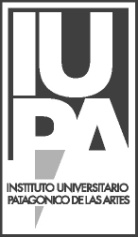 DEPARTAMENTO DE ARTES PLÁSTICASCIERRE DE 2do CUATRIMESTRE CICLO LECTIVO 2012ESCULTURA I. PROF. ADRIANA MARZOLRINDEN EXAMEN DE REINCORPORACIÓN:MUÑOZ, GRECIA NOELÍPÉREZ, ROCÍO MELINALIBRES NO REINCORPORABLES:LEFIU, HILDA LUISINADIBUJO I. PROF. ADRIANA MARZOLLIBRES NO REINCORPORABLESPÉREZ, MARÍA LUZESCUTURA I. PROF. LÓPEZ, VANESA MARIANARINDEN EXAMEN DE REINCORPORACIÓN:FERNÁNDEZ, JUAN JOSÉPINTURA I. PROF. FLORES MIR, CARINARINDEN EXAMEN DE REINCORPORACIÓN:LEFIU, HILDA LUISINAMUÑOZ, GRECIA NOELÍPÉREZ, ROCÍO MELINALIBRES NO REINCORPORABLES:CARIMAN, JEMIMA AMINOHANCONTRERAS, MIGUEL ANGELNAVARRETE, KARINA ALEJANDRANIEVAS, BEATRIZ EVELINPÉREZ, AGUSTINA BELÉNSANTILLÁN, MARÍA SOLSISTEMAS DE COMPOSICIÓN Y ANÁLISIS DE OBRAS I-PROF. GUARGNA, CECILIA ESTERRINDEN EXAMEN DE REINCORPORACIÓN:PÉREZ, ROCÍO MELINAPRIETO, ÁNGELA CLAUDIALIBRES NO REINCORPORABLES:BARROS, KARINA SONIAFIGUEROA, VANESA DEL CORALNARAMBUENA, ALEJANDRO EZEQUIELNIEVAS, BEATRIZ EVELINSANTILLÁN, MARÍA SOLSISTEMAS DE COMPOSICIÓN Y ANÁLISIS DE OBRAS I- PROF. ALCALDE, ANA MARÍARINDEN EXAMEN DE REINCORPORACIÓN:FERNÁNDEZ, JUAN JOSÉGRABADO Y ARTE IMPRESO I- PROF. GUARGNA, CECILIA ESTERRINDEN EXAMEN DE REINCORPORACIÓN:LEFIU, HILDA LUISINALIBRES NO REINCORPORABLES:NIEVAS, BEATRIZ, EVELINSANTILLÁN, MARÍA SOLPINTURA I- PROF. GUANELLA, LORENARINDEN EXAMEN DE REINCORPORACIÓN:MOSCHINI, VIVIANA VERÓNICANARAMBUENA, ALEJANDRO EZEQUIELPÉREZ, MARÍA LUZSANDOVAL, RUBÉN ISMAELLIBRES NO REINCORPORABLES:SANDOVAL, FEDERICO AGUSTÍNGEOMETRÍA DESCRIPTIVA I-GANDOLFI, ALICIARINDEN EXAMEN DE REINCORPORACIÓN:MUÑOZ, GRECIA NOELÍNARAMBUENA, ALEJANDRO EZEQUIELPÉREZ, ROCÍO MELINAPRIETO, ÁNGELA CLAUDIASANDOVAL, RUBÉN ISMAELLIBRES NO REINCORPORABLES:ALBORNOZ, MARÍA  ALEJANDRABARROS KARINA SONIACAZENAVE, LETICIA ARACELICONTRERAS, MIGUEL ÁNGELFIGUEROA, VANESA DEL CORALGONZALEZ, NOELIA NOEMÍGONZALEZ, WALTER GABRIELHEINE, DAIANA FLORENCIAJALIL, SUSANA NOEMÍNIEVAS, BEATRIZ  EVELINOROZCO BAEZA, JESSICASANTILLAN, MARÍA SOLSOUZA, BÁRBARA PRISCILAVEGA, PAULA FLORENCIAVINCENTY, VERÓNICA PATRICIADIBUJO I-  PROF. SEWALD, MARCELOLIBRES NO REINCORPORABLES:MUÑOZ, GRECIA NOELÍNIEVAS, BEATRIZ EVELINGRABADO Y ARTE IMPRESO I- PROF. MARCELOLIBRES NO REINCORPORABLES:CAZENAVE, LETICIA ARACELICONTRERAS, MIGUEL ANGELHEINE, DAIANA FLORENCIADIBUJO II. PROF. GUARAGNA, CECILIA ESTERRINDEN EXAMEN DE REINCORPORACIÓN:CARRILLO, CRISTINA GUADALUPEFANARA, JESSICA CAROLINAGÓMEZ, LORENA ELIZABETHVELAZQUEZ, MARÍA SOLLIBRES NO REINCORPORABLES:GAETE VALIENTE, ROCÍO RAQUELSALAZAR, DIEGO ULISESTRAMA. NOELIA LILIANAGRABADO Y ARTE IMPRESO II- PROF. SEWALD MARCELORINDEN EXAMEN DE REINCORPORACIÓN:FANARA, JESSICA CAROLINALIBRES NO REINCORPORABLES:GAETE VALIENTE, ROCÍO RAQUELMORALES GISSELA IVONEVELAZQUEZ, MARÍA SOLYUNES, MARÍA DE LOS ANGELESZAVALA, SARA ALICIAMORFOLOGÍA- PROF. GANDOLFI, ALICIARINDEN EXAMEN DE REINCORPORACIÓNCARRILLO, CRISTINA GUADALUPEYUNES, MARÍA DE LOS ÁNGELESLIBRES NO REINCORPORABLES: ARRIETA, SELVA LUCÍAGAETE VALIENTE, ROCÍO RAQUELMORALES, GISSELA IVONEVÁZQUEZ, ESTEBAN MAURICIOMOLINA, IAN CALEBGEOMETRÍA DESCRIPTIVA II- GANDOLFI, ALICIARINDEN EXAMEN DE REINCORPORACIÓNCARRILLO, CRISTINA GUADALUPECHANQUEO, MARÍA ESTERGARNICA, JONATHAN NICOLÁSMOLINA, IAN CALEBLIBRES NO REINCORPORABLESCALVO, FRANCISCOGAETE VALIENTE, ROCÍO RAQUELGÓMEZ, LORENA ELIZABETHMENA, MARIÁNGELESMORALES, GISSELA IVONETRAMA NOELIA LILIANAVELÁZQUEZ, MARÍA SOLPINTURA II- GUANELLA, LORENARINDEN EXAMEN DE REINCORPORACIÓN:CARRILLO, CRISTINA GUADALUPECORVI MARTINEZ, ROMINAGAETE VALIENTE, ROCÍO RAQUELMENA, MARIÁNGELESSALAZAR, DIEGO ULISESYUNES, MARÍA DE LOS ÁNGELESSISTEMAS DE COMPOSICIÓN Y ANÁLISIS DE OBRAS II- PROF. ALCALDE ANA MARÍALIBRES NO REINCORPORABLES:VELÁZQUEZ, MARÍA SOLDIBUJO III- GUARAGNA, CECILIA ESTERRINDEN EXAMEN DE REINCORPORACIÓN:PLETZ, LILÉN TAMARMONTES GOICOECHEA, RICARDO JOSÉLIBRES NO REINCORPORABLES:UBOLDI, NELLY VERÓNICAHISTORIA DE LAS ARTES PLÁSTICAS I- PROF. MARZOL, ADRIANA CLELIARINDEN EXAMEN DE REINCORPORACIÓN:MEDINA DUBERTI, MARÍA PAZLIBRES NO REINCORPORABLES:CAÑUMIR, LUCÍAINTRODUCCIÓN AL ARTE DIGITAL- PROF. MARTÍNEZ, NICOLÁSRINDEN EXAMEN DE REINCORPORACIÓN:CALVO, FRANCISCOMEDINA DUBERTI, MARÍA PAZPLETZ, LILÉN TAMARMONTES GOICOECHEA, RICARDO JOSÉCATOIRA, CLAUDIA MARINALIBRES NO REINCORPORABLES:UBOLDI, NELLY VERÓNICAHISTORIA DE LAS ARTES PLÁSTICAS II- PROF. MARZOL, ADRIANA CLELIARINDEN EXAMEN DE REINCORPORACIÓN:DUTTO, JUAN ANDRÉSLIBRES NO REINCORPORABLES:CUELLO, JUAN ESTEBANFUNDAMENTOS VISUALES II-PROF. MARZOL, ADRIANA CLELIARINDEN EXAMEN DE REINCORPORACIÓN:DUTTO, JUAN ANDRÉSFLORES, ALMA NAZARENALIBRES NO REINCORPORABLES:CUELLO, JUAN ESTEBANTALLER II: PINTURA- PROF. PORTNOY, VIVIANARINDEN EXAMEN DE REINCORPORACIÓN:CUELLO, JUAN ESTEBANMETODOLOGÍA PLÁSTICO-VISUAL I- PROF. BELENGUER, CELESTELIBRES NO REINCORPORABLES:CUELLO, ESTEBAN JUANDIBUJO IV- PROF. ALCALDE, ANA MARÍALIBRES NO REINCORPORABLES:CUELLO, ESTEBAN JUANHISTORIA DEL ARTE ARGENTINO Y LATINOAMERICANO- PROF. GUEVAR A EDUARDOLIBRES NO REINCORPORABLES:ALVAREZ, SILVIA ROSATALLER III: PINTURA- PROF. GUEVARA EDUARDORINDEN EXAMEN DE REINCORPORACIÓN:TURA, JAVIER ALEJANDROLIBRES NO REINCORPORABLES:ALVAREZ, SILVIA ROSADIDÁCTICA ESPECIAL Y PRÁCTICA DE LA ENSEÑANZA- PROF. ZGAIB, MARÍA GABRIELARINDEN EXAMEN DE REINCORPORACIÓN:PRIVITERA, STELLA MARISTURA, JAVIER ALEJANDRONESTASIO, SILVIA MAGALÍCAÑUMIR, LUCÍA MABELFUNDAMENTOS VISUALES III- PROF. GUARAGNA, CECILIA ESTERRINDEN EXAMEN DE REINCORPORACIÓN:PRIVITERA, STELLA MARISTURA, JAVIER ALEJANDRONESTASIO, SILVIA MAGALÍCAÑUMIR, LUCÍA MABEL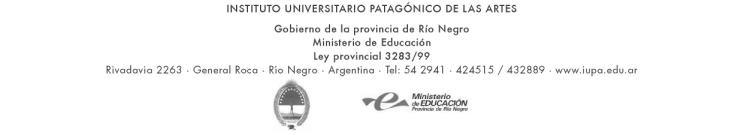 